TRƯỜNG THCS YÊN VIÊN TỔ CHỨC HỌP TRỰC TUYẾN CHUYÊN MÔN VỚI CÁC GVBM LÝ – SINH – ANH - HÓA    Không ngừng hoàn thiện, khai thác triệt để, có hiệu quả mô hình họp trực tuyến, sáng thứ 2 ngày 07/ 04/2020 BGH trường THCS Yên Viên đã tổ chức họp trực tuyến qua phần mềm zoom với các GV dạy bộ môn Sinh - Hóa - T.Anh - Lý khối 8,9. Trước tình hình diễn biến phức tạp của dịch nCoV-19, với phần mềm hỗ trợ đã giúp các thầy cô có thể tổ chức buổi họp tổ trực tuyến dễ dàng, có chia sẻ màn hình ngay tại nhà hay bất cứ đâu mà vẫn đạt hiệu quả và chất lượng tốt.   Trong buổi họp, ngoài việc triển khai dạy trực tuyến chương trình mới của khối 8-9 theo KH, đồng chí Phó HT đã triển khai thêm công tác dạy trực tuyến của kho học liệu hanoi.study.edu.vn của SGD đã cấp mã TK cho HS khối 8-9 sẽ thực hiện kể từ ngày 13/04/2020 theo TKB dạy học trực tuyến của nhà trường.    Qua buổi họp trực tuyến, nhóm CM đã trao đổi, phân công, triển khai một cách nghiêm túc và hiệu quả. Dưới đây là một số hình ảnh triển khai họp trực tuyến qua phần mềm zoom.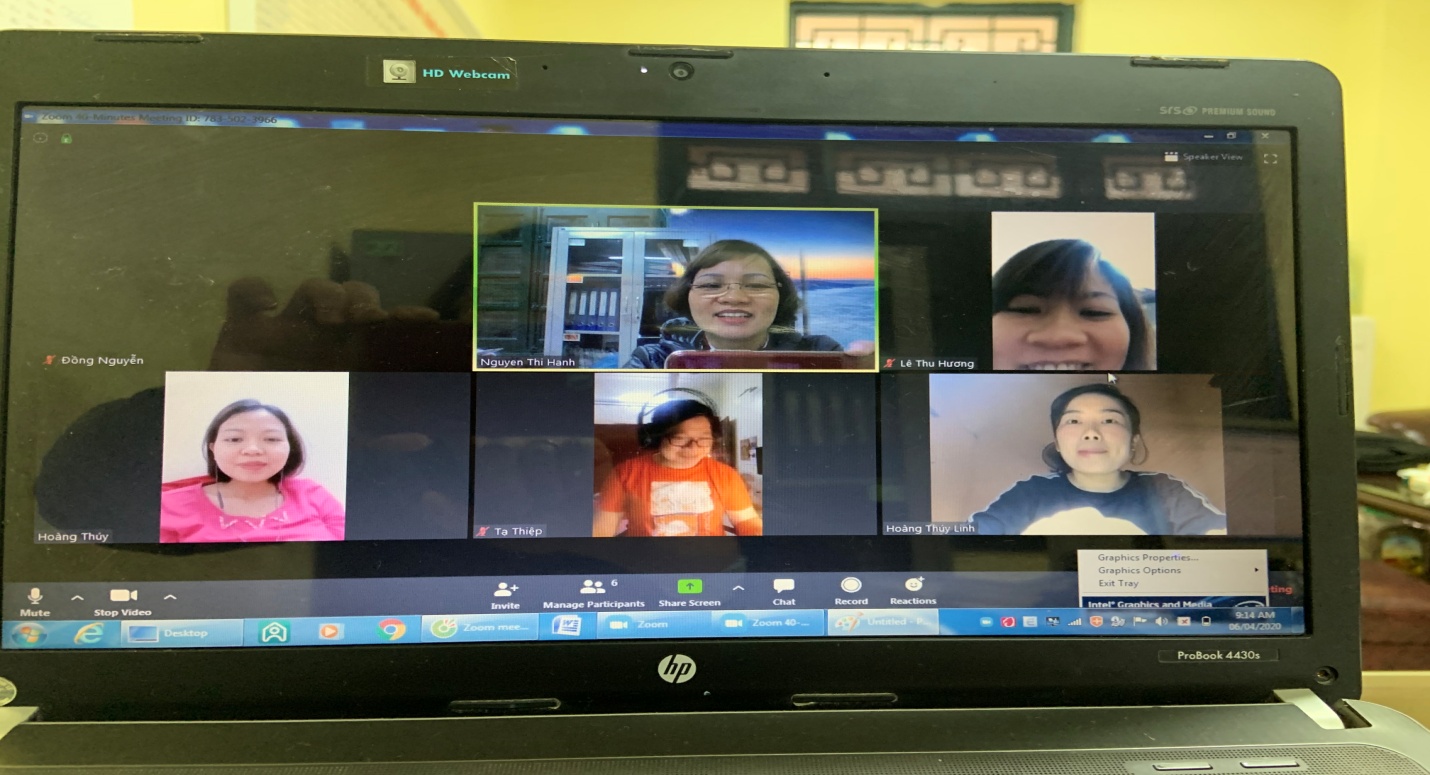 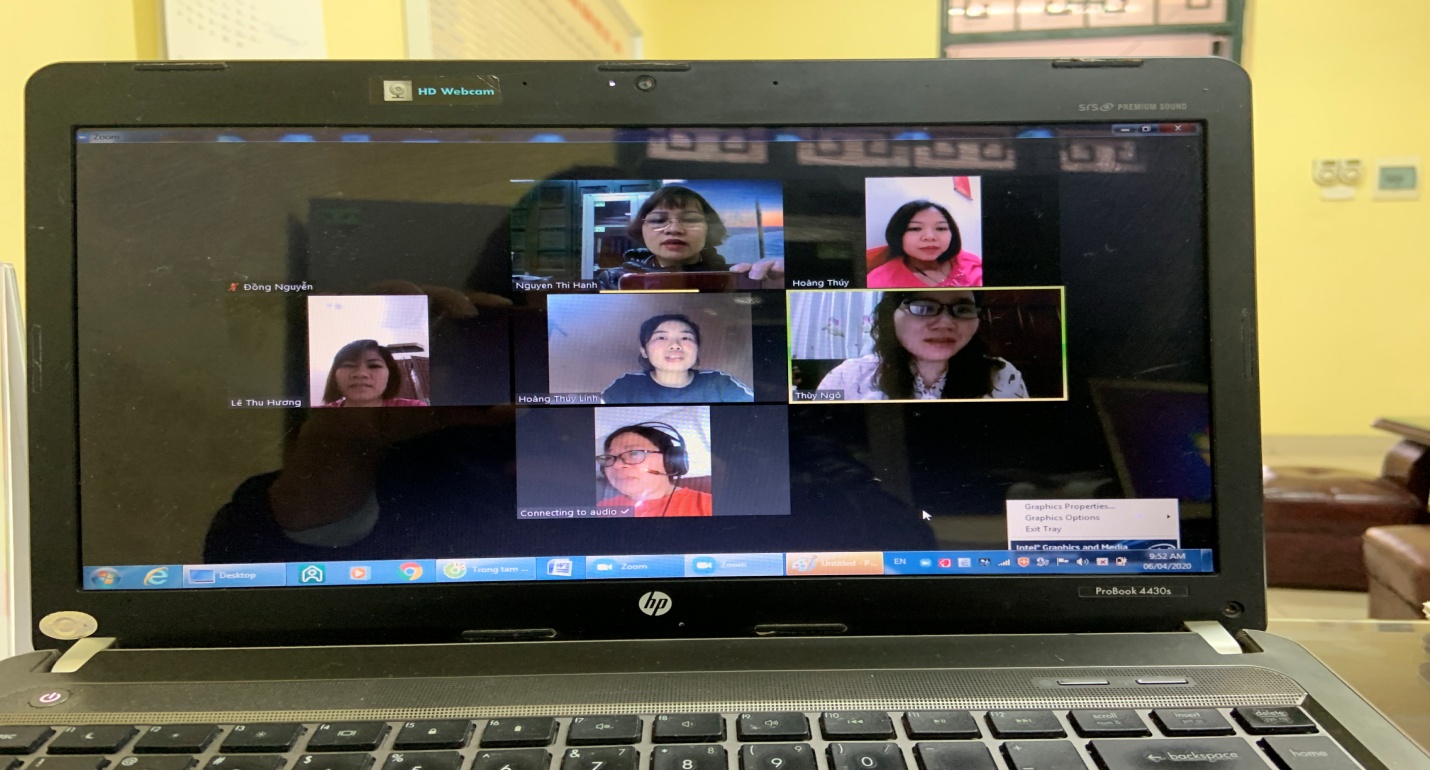 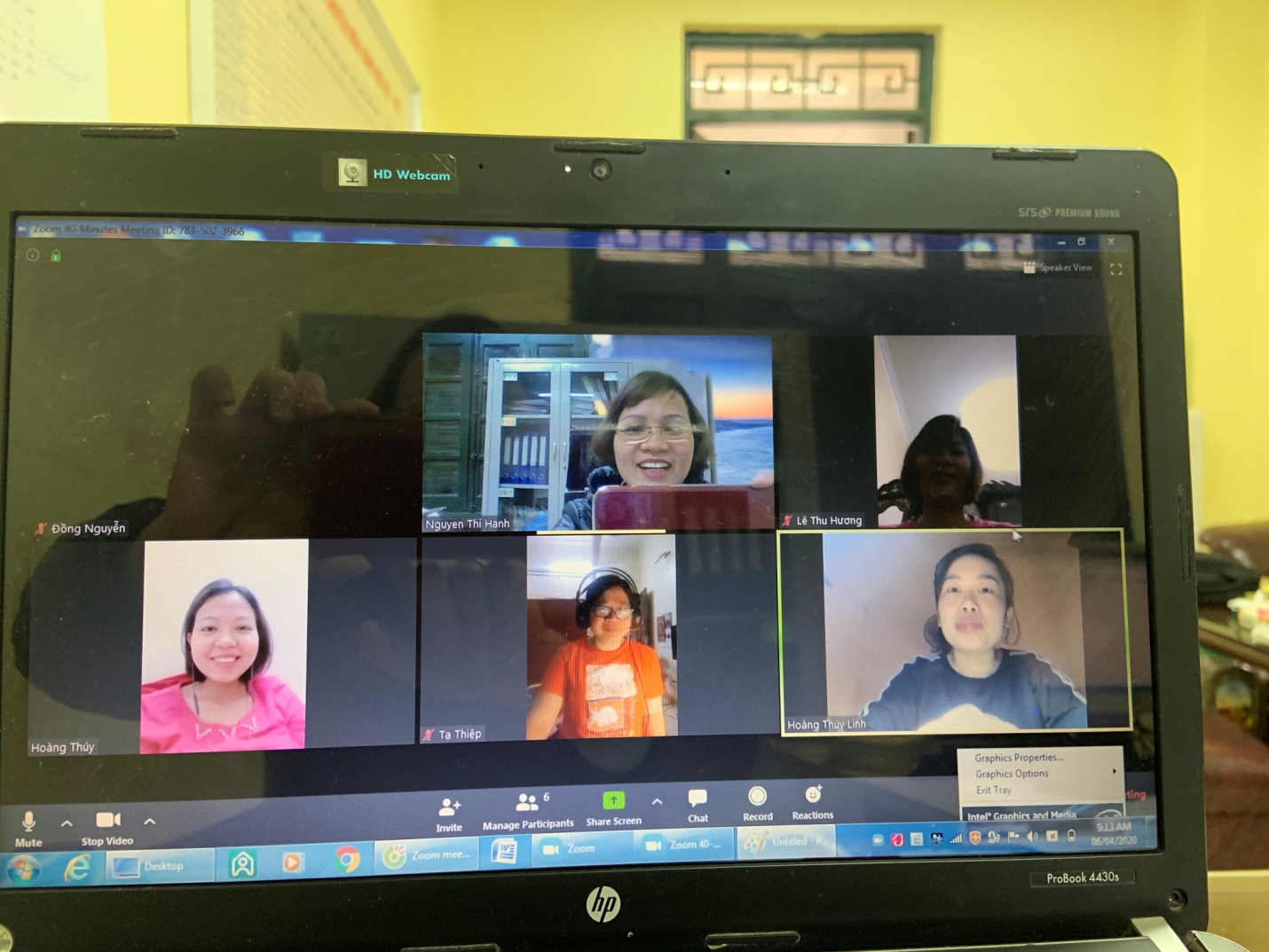 